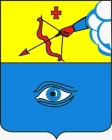 ПОСТАНОВЛЕНИЕ___05.04.2024___                                                                                     № ___25/4___ г. ГлазовО временном ограничении движения транспортных средств по автомобильным дорогам местного значения города Глазова во время проведения XXXV традиционного открытого республиканского легкоатлетического пробега, посвященного "Дню космонавтики" на территории города ГлазоваВ соответствии с Федеральным законом от 10.12.1995 г. № 196-ФЗ «О безопасности дорожного движения», Федеральным законом от 08.11.2007г. № 257-ФЗ «Об автомобильных дорогах и о дорожной деятельности в Российской Федерации и о внесении изменений в отдельные законодательные акты Российской Федерации», Постановлением Правительства Удмуртской Республики от 12.03.2012г. № 90 «Об утверждении порядка осуществления временных ограничений или прекращения движения транспортных средств по автомобильным дорогам регионального или межмуниципального, местного значения в Удмуртской Республике», Постановлением Администрации города Глазова от 03.04.2024г. №19/6 «О проведении XXXV традиционного открытого республиканского легкоатлетического пробега, посвященного «Дню космонавтики» на территории города Глазова», П О С Т А Н О В Л Я Ю:1.  Ввести временное ограничение движения транспортных средств во время проведения XXXV традиционного открытого республиканского легкоатлетического пробега, посвященного «Дню космонавтики» путем прекращения движения на следующих участках автомобильных дорог местного значения города Глазова: 07.04.2024г. с 11:30 до 15:00- ул.Советская  от ул.Парковая до ул.Дзержинского;- ул.Дзержинского от ул.Советская до ул.Комсомольская;- ул.Комсомольская от ул.Дзержинского до ул.Парковая;- ул.Парковая от ул.Советская до здания 45 по ул.Парковая.            2. Организации, осуществляющей содержание автомобильных дорог  общего пользования местного значения в 2024 году, муниципальному унитарному предприятию «Жилищно-коммунальное управление» муниципального образования «Город Глазов» обеспечить временное ограничение движения транспортных средств в соответствии со схемой организации дорожного движения на период проведения XXXV традиционного открытого республиканского легкоатлетического пробега, посвященного «Дню космонавтики».3. Рекомендовать МО МВД России «Глазовский» осуществлять контроль за временным ограничением движения транспортных средств на участках улиц, указанных в пункте №1 настоящего постановления.4. Рекомендовать пользователям автомобильных дорог, указанных в пункте № 1 настоящего постановления, осуществлять объезд по улицам: Т.Барамзиной, Мира, Ленина.5. Контроль за выполнением настоящего постановления возложить на заместителя Главы Администрации города Глазова по вопросам строительства, архитектуры и жилищно-коммунального хозяйства. 6. Настоящее постановление подлежит официальному опубликованию.Администрация муниципального образования «Городской округ «Город Глазов» Удмуртской Республики»(Администрация города Глазова) «Удмурт Элькунысь«Глазкар»  кар округ»муниципал кылдытэтлэн Администрациез(Глазкарлэн Администрациез)Первый заместитель Главы Администрации города ГлазоваО.В. Станкевич